Поведінка дитини в автономній ситуації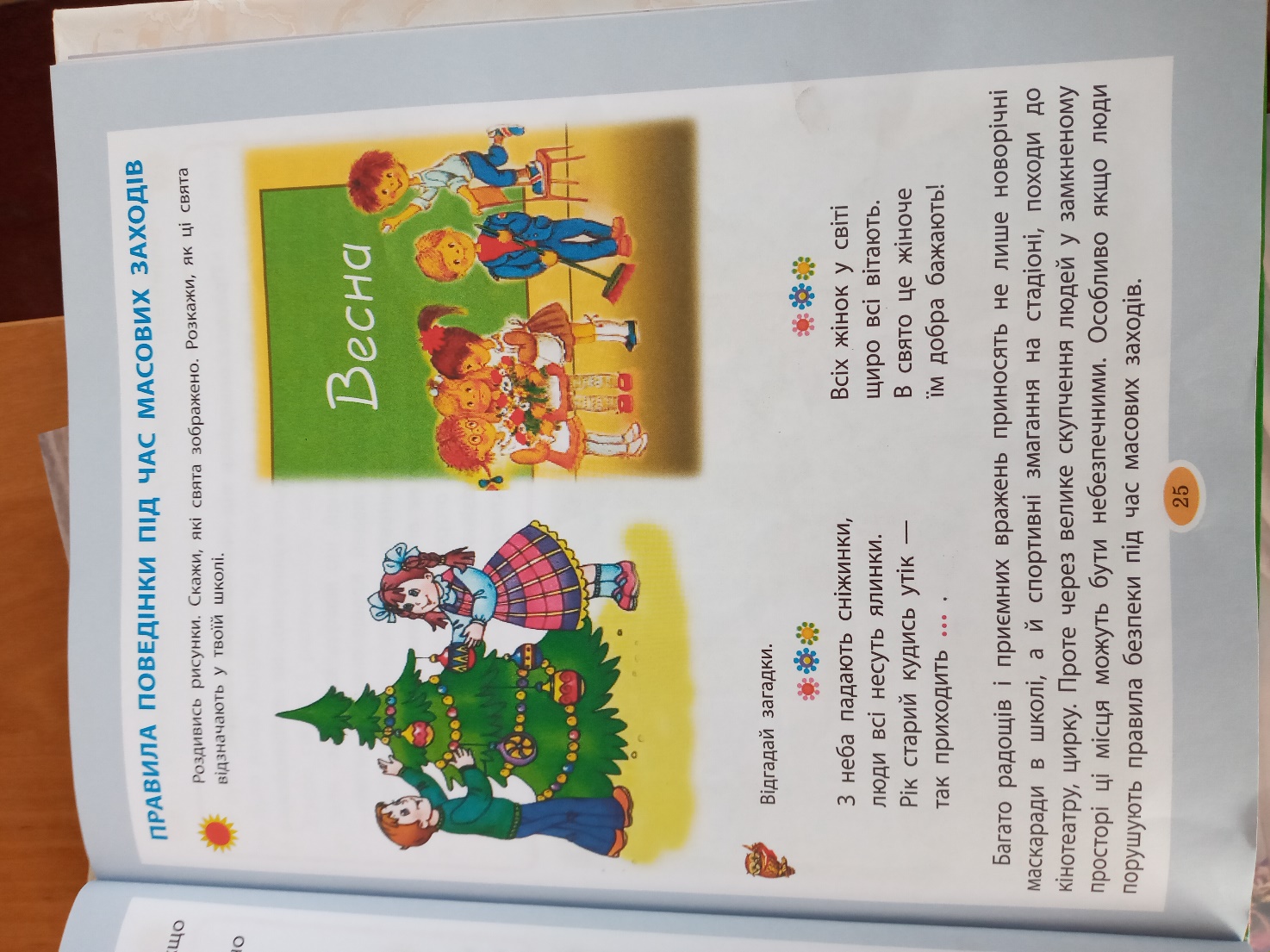 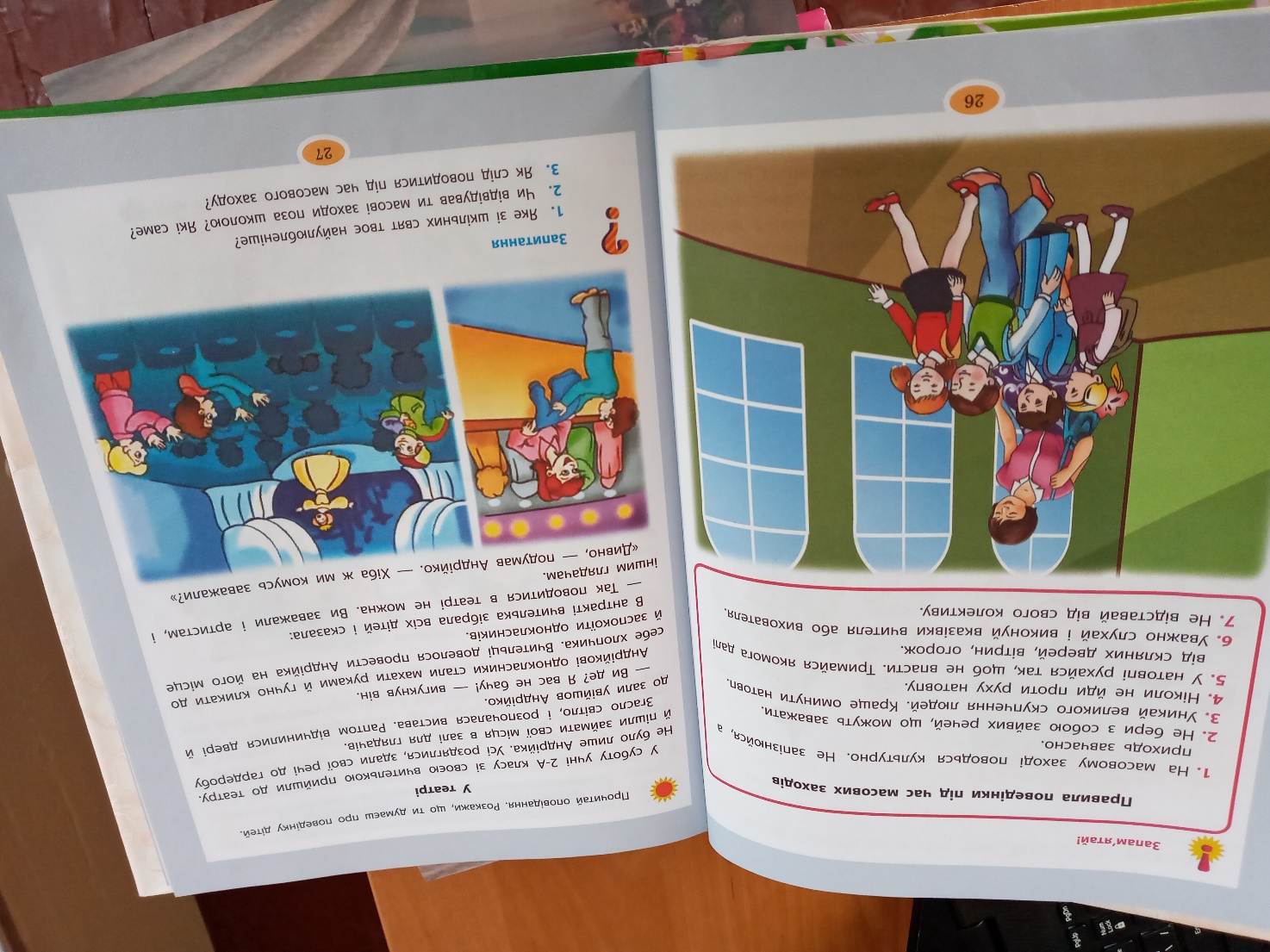 